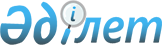 О проекте Закона Республики Казахстан "О ратификации Протокола о внесении изменений и дополнений в Соглашение между Правительством Республики Казахстан и Правительством Российской Федерации о создании на космодроме "Байконур" космического ракетного комплекса "Байтерек" от 22 декабря 2004 года"Постановление Правительства Республики Казахстан от 1 июля 2021 года № 453
      Правительство Республики Казахстан ПОСТАНОВЛЯЕТ:
      внести на рассмотрение Мажилиса Парламента Республики Казахстан проект Закона Республики Казахстан "О ратификации Протокола о внесении изменений и дополнений в Соглашение между Правительством Республики Казахстан и Правительством Российской Федерации о создании на космодроме "Байконур" космического ракетного комплекса "Байтерек" от 22 декабря 2004 года".  ЗАКОН РЕСПУБЛИКИ КАЗАХСТАН
О ратификации Протокола о внесении изменений и дополнений в Соглашение между Правительством Республики Казахстан и Правительством Российской Федерации о создании на космодроме "Байконур" космического ракетного комплекса "Байтерек" от 22 декабря 2004 года
      Ратифицировать Протокол о внесении изменений и дополнений в Соглашение между Правительством Республики Казахстан и Правительством Российской Федерации о создании на космодроме "Байконур" космического ракетного комплекса "Байтерек" от 22 декабря 2004 года, совершенный в Москве 31 октября 2020 года.
					© 2012. РГП на ПХВ «Институт законодательства и правовой информации Республики Казахстан» Министерства юстиции Республики Казахстан
				
      Премьер-Министр
Республики Казахстан 

А. Мамин
Проект
      Президент
Республики Казахстан
